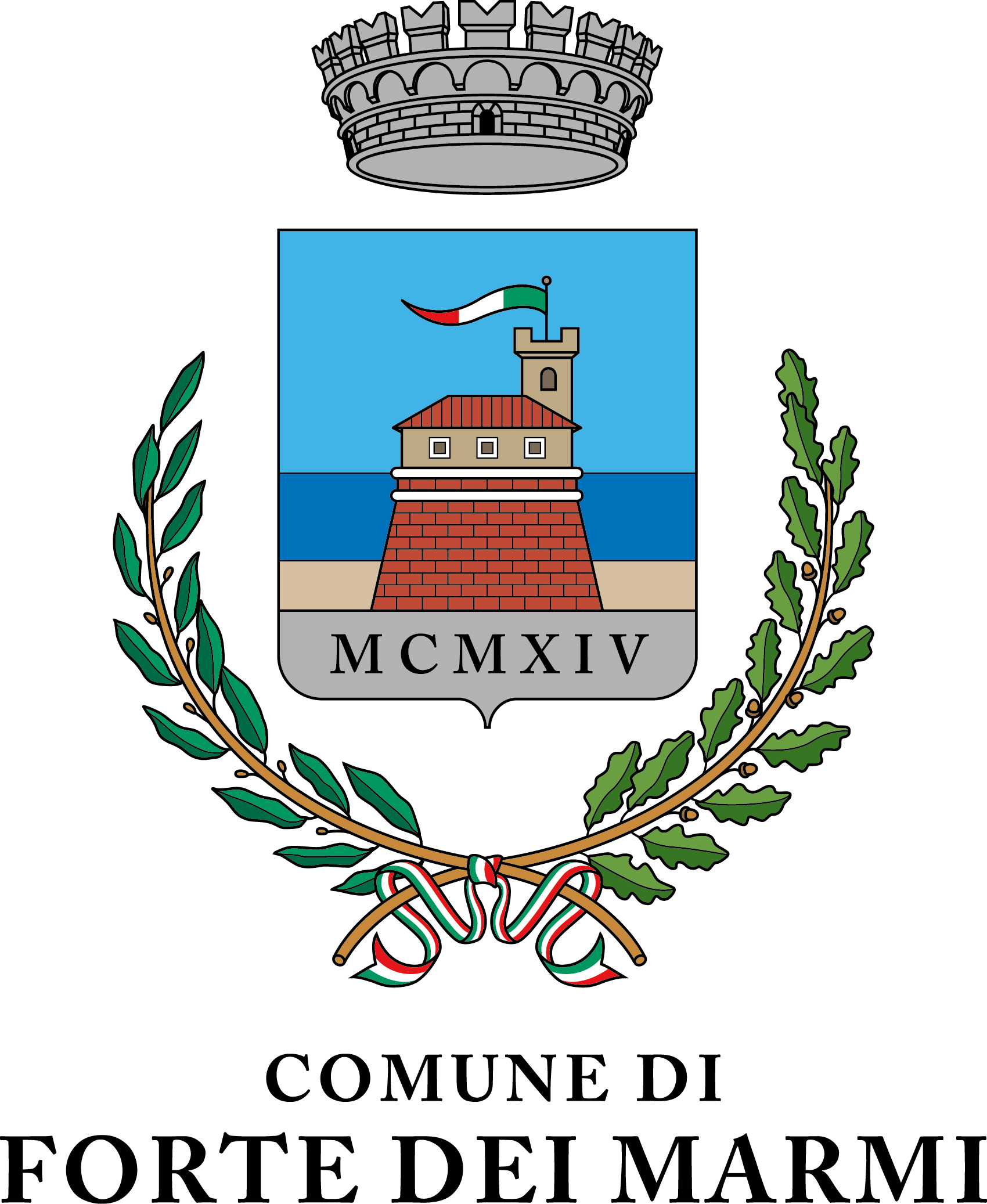 Comune di Forte dei MarmiMODULO DI ISCRIZIONECORSI DI  NUOTO SCUOLA INFANZIA da consegnare all’Ufficio Protocollo o spedire tramite PEC all’indirizzo : protocollo.comunefdm@postacert.toscana.itDAL 23 MARZO  AL  02 APRILE 2024 Il/la sottoscritto/a 				 nato/a a 	Prov. 		il 	 residente a 		Prov.  			in via 		n. civico 		 telefono/ cellulare   	mail  		 in qualità digenitore dello studente  	frequentante la  Scuola ________________________  Classe  	CHIEDEL’iscrizione  ai corsi di NUOTO  che si svolgeranno presso la piscina Terme della Versilia Hotel Villa Undulna sita nel Comune di Montignoso, loc. Cinquale a partire dal 10 APRILE 2024 nella fascia oraria 16-18Ai sensi del Regolamento UE 2016/679 si esprime il consenso al trattamento dei propri dati personali per le finalità inerenti la presente iscrizione.Forte dei Marmi,  	Firma